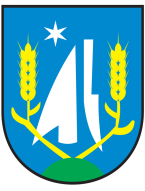 Žiadosť o nájom hrobového miestaŽiadateľ: meno/priezvisko...........................................................................................................adresa bydliska:  ulica …........................................................  SČ ................ OČ ..............obec .................................................. PSČ ...................číslo telefónu*.................................................email*.......................................................*nepovinný údajŽiadam o nájom hrobového miesta na  miestnom cintoríne MČ Košice-Šebastovce (hodiace sa podčiarknite a doplňte):novéhoexistujúceho:existujúce hrobové miesto užívam bez uzatvorenej zmluvy o nájmepo úmrtí nájomcuhrobové miesto: druh: jedno hrob – dvoj hrob – viac hrob - detský hrob – jedno hrobka – viac hrobka - urnové miestočíslo hrobového miesta .......................................................................................pochovaný/á - uložená urna (uviesť meno a priezvisko, spôsob pochovania): ........................................................................................................................................nájomné za hrobové miesto bolo uhradené: v sume .............................. dňa .................................. za dobu do ....................................V .......................................... dňa ............................	...................................................	podpis žiadateľaPrílohy:Doklad o zaplatení poplatku za nájom hrobového miesta za posledné obdobie nájmu.V prípade žiadosti o nájom existujúceho hrobového miesta po úmrtí nájomcu:     -    úmrtný list zomrelého nájomcu hrobového miesta,rodný list alebo čestné vyhlásenie s úradne osvedčeným podpisom podľa § 21 ods. 4 zákona č. 131/2010 Z. z. o pohrebníctvePodľa § 21 ods. 4 zákona č. 131/2010 Z. z. o pohrebníctve: „Pri úmrtí nájomcu hrobového miesta má prednostné právo na uzavretie novej nájomnej zmluvy na hrobové miesto osoba blízka; ak je blízkych osôb viac, tá blízka osoba, ktorá doručí písomnú žiadosť ako prvá, preukáže svoj status blízkej osoby k zomrelému nájomcovi rodným listom alebo čestným vyhlásením s úradne osvedčeným podpisom vyhlasujúc tento vzťah k zomrelému nájomcovi a ktorej prevádzkovateľ písomne ako prvej potvrdí využitie prednostného práva. Prednostné právo na uzatvorenie nájomnej zmluvy možno uplatniť najneskôr do jedného roka od úmrtia nájomcu hrobového miesta.”Podľa § 116 Občianskeho zákonníka č. 40/1964 Zb.:„Blízkou osobou je príbuzný v priamom rade, súrodenec a manžel; iné osoby v pomere rodinnom alebo obdobnom sa pokladajú za osoby sebe navzájom blízke, ak by ujmu, ktorú utrpela jedna z nich, druhá dôvodne pociťovala ako vlastnú ujmu.“Súčasne dávam súhlas so spracovaním osobných údajov v zmysle § 5 písm. a) a v zmysle § 14 zákona č.  18/2018 Z. z. o ochrane osobných údajov a o zmene a doplnení niektorých zákonov na predmetný účel.                                                                Čestné vyhlásenieVyhlasujem na svoju česť, že som blízkym príbuzným nebohého nájomcu uvedeného v žiadosti .Príbuzenský vzťah : ..................................................................................................................................................................................................................................................................................................................................Meno a priezvisko žiadateľa:   ...............................................................Podpis    ...............................................................................Miesto na osvedčovaciu doložku: